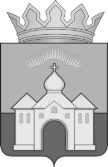 Р А С П О Р Я Ж Е Н И ЕПРЕДСЕДАТЕЛЯ КОНТРОЛЬНО-СЧЕТНОГО ОРГАНА  МУНИЦИПАЛЬНОГО  ОБРАЗОВАНИЯКАНДАЛАКШСКИЙ  РАЙОН«07» февраля 2020 года                                                                                       № 01-10/1О мерах по реализации отдельныхположений Федерального закона«О противодействии коррупции»	В соответствии с Указом Президента Российской Федерации  от 21.07.2010 № 925 «О мерах по реализации отдельных положений Федерального закона «О противодействии коррупции»	1. Утвердить Перечень должностей муниципальной службы, замещаемых в соответствии с решениями Совета депутатов муниципального образования Кандалакшский район (далее – Перечень), при замещении которых на гражданина Российской Федерации налагаются ограничения в соответствии со статьей 12 Федерального закона от 25.12.2008 № 273-ФЗ «О противодействии коррупции» (приложение).	2. Установить, что гражданин Российской Федерации, замещавший должность муниципальной службы, включенную в Перечень, в течение двух лет после увольнения с муниципальной службы:	а) имеет право замещать на условиях трудового договора должности в организации и (или) выполнять в данной организации работы (оказывать данной организации услуги) в течение месяца стоимостью более ста тысяч рублей на условиях гражданско-правового договора (гражданско-правовых договоров), если отдельные функции муниципального управления данной организацией входили в должностные обязанности  муниципального служащего, с согласия Комиссии по соблюдению требований к служебному поведению муниципальных служащих и урегулированию конфликта интересов.	б) обязан при заключении трудовых и гражданско-правовых договоров на выполнение работ (оказание услуг), указанных в абзаце «а» настоящего пункта, сообщать работодателю сведения о последнем месте своей службы.	3. Ознакомить муниципальных служащих Контрольно-счетного органа муниципального образования Кандалакшский район с настоящим распоряжением.Разместить настоящее распоряжение на официальном сайте Контрольно-счетного органа муниципального образования Кандалакшский район. Распоряжение вступает в силу с момента его опубликования (обнародования).Председатель                                                                       Н.А. МилевскаяПриложениек распоряжению председателя Контрольно-счетного органамуниципального образованияКандалакшский районот 07.02.2020 № 01-10/1ПЕРЕЧЕНЬдолжностей муниципальной службы замещаемых в соответствии с решениями Совета депутатов муниципального образования Кандалакшский район, при замещении, которых на гражданина налагаются ограничения в соответствии со статьей 12 Федерального закона от 25.12.2008 № 273-ФЗ «О противодействии коррупции» Ведущие должности муниципальной службы:- аудитор Старшие должности муниципальной службы:      - инспектор